Výpočty s elektrickým proudemNaučíme se využívat vzorec pro výpočet proudu i na řešení jiných úloh. Následující příklad si každý nejdříve pořádně prostudujte, potom přepište do sešitu. Pokud si to jen nalepíte, je to k ničemu, do hlavy vám to fakt nevstoupí.Př.:Vodičem prochází proud 0,4A. Jaký náboj ním proteče za 3minuty?Zápis:I = 0,4 At = 3 min =180 s       Vycházíme ze vzorce:                 Q = ?                        odvodíme vzorec pro náboj úpravami jako v rovnicích:                                                                              / . t                                                        tím dostaneme „t“ z jmenovatele na pravé straně:   Teď vzorec otočíme (vyměníme strany) a dosadíme:Odpověď: Vodičem projde náboj 72 C.Př.:Vodičem prochází proud 0,2A. Za jakou dobu ním proteče náboj ?Zápis:I = 0,2 AQ = 10 C                   Vycházíme ze vzorce:                 t = ?        Čas je ve jmenovateli, takže ho potřebujeme dostat opět na levou stranu - násobením                                                                              / . t           Teď potřebujeme čas na levé straně osamostatnit – rovnost dělíme proudem
                                                                              /:IDosadíme do vzorce pro čas:                                        Odpověď: Náboj 10 C projde vodičem za 50 sekund.                 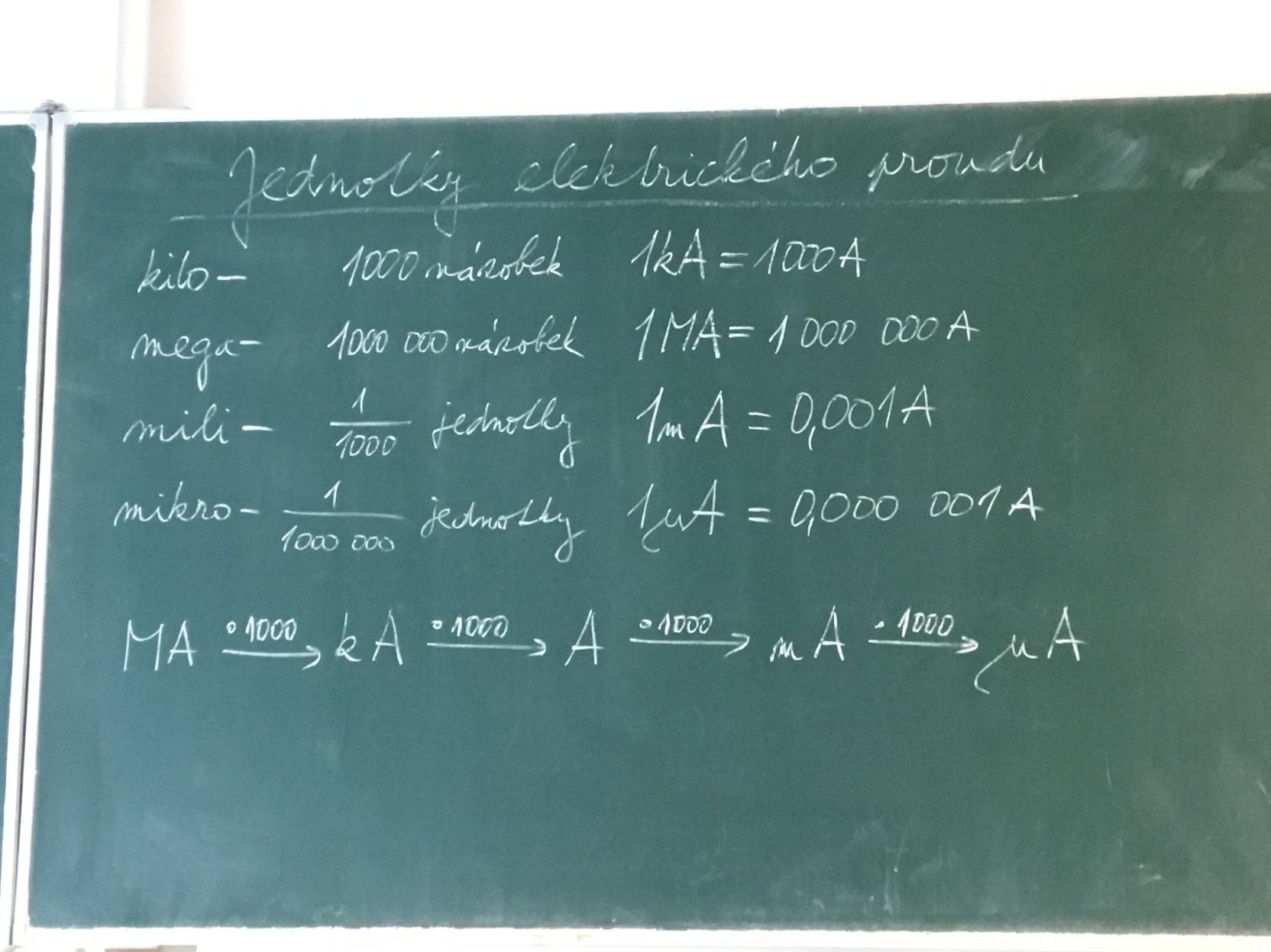 Řešte převody:30 mA =             A1,4 kA =             A0,06 MA =            kA =               mA0,05 mA =            A0,03 kA =             mA =               mA400 mA =             A3,6 kA =             A0,009 kA =             mA0,08 MA =            kA0,3 mA =            A